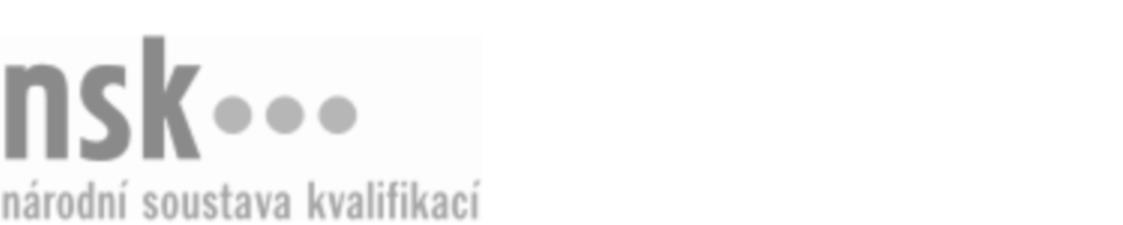 Kvalifikační standardKvalifikační standardKvalifikační standardKvalifikační standardKvalifikační standardKvalifikační standardKvalifikační standardKvalifikační standardSystémový knihovník specialista / systémová knihovnice specialistka (kód: 72-024-T) Systémový knihovník specialista / systémová knihovnice specialistka (kód: 72-024-T) Systémový knihovník specialista / systémová knihovnice specialistka (kód: 72-024-T) Systémový knihovník specialista / systémová knihovnice specialistka (kód: 72-024-T) Systémový knihovník specialista / systémová knihovnice specialistka (kód: 72-024-T) Systémový knihovník specialista / systémová knihovnice specialistka (kód: 72-024-T) Systémový knihovník specialista / systémová knihovnice specialistka (kód: 72-024-T) Autorizující orgán:Ministerstvo kulturyMinisterstvo kulturyMinisterstvo kulturyMinisterstvo kulturyMinisterstvo kulturyMinisterstvo kulturyMinisterstvo kulturyMinisterstvo kulturyMinisterstvo kulturyMinisterstvo kulturyMinisterstvo kulturyMinisterstvo kulturySkupina oborů:Publicistika, knihovnictví a informatika (kód: 72)Publicistika, knihovnictví a informatika (kód: 72)Publicistika, knihovnictví a informatika (kód: 72)Publicistika, knihovnictví a informatika (kód: 72)Publicistika, knihovnictví a informatika (kód: 72)Publicistika, knihovnictví a informatika (kód: 72)Týká se povolání:Knihovník specialistaKnihovník specialistaKnihovník specialistaKnihovník specialistaKnihovník specialistaKnihovník specialistaKnihovník specialistaKnihovník specialistaKnihovník specialistaKnihovník specialistaKnihovník specialistaKnihovník specialistaKvalifikační úroveň NSK - EQF:777777Odborná způsobilostOdborná způsobilostOdborná způsobilostOdborná způsobilostOdborná způsobilostOdborná způsobilostOdborná způsobilostNázevNázevNázevNázevNázevÚroveňÚroveňPráce s elektronickými informačními zdroji a nástrojiPráce s elektronickými informačními zdroji a nástrojiPráce s elektronickými informačními zdroji a nástrojiPráce s elektronickými informačními zdroji a nástrojiPráce s elektronickými informačními zdroji a nástroji77Navrhování, strukturování a vytváření bibliografických a faktografických databázíNavrhování, strukturování a vytváření bibliografických a faktografických databázíNavrhování, strukturování a vytváření bibliografických a faktografických databázíNavrhování, strukturování a vytváření bibliografických a faktografických databázíNavrhování, strukturování a vytváření bibliografických a faktografických databází77Ovládání automatizovaného knihovního systémuOvládání automatizovaného knihovního systémuOvládání automatizovaného knihovního systémuOvládání automatizovaného knihovního systémuOvládání automatizovaného knihovního systému66Vytváření specializovaných souborných katalogů (rukopisů, prvotisků, vzácných tisků, speciálních dokumentů)Vytváření specializovaných souborných katalogů (rukopisů, prvotisků, vzácných tisků, speciálních dokumentů)Vytváření specializovaných souborných katalogů (rukopisů, prvotisků, vzácných tisků, speciálních dokumentů)Vytváření specializovaných souborných katalogů (rukopisů, prvotisků, vzácných tisků, speciálních dokumentů)Vytváření specializovaných souborných katalogů (rukopisů, prvotisků, vzácných tisků, speciálních dokumentů)77Strategické plánování v oblasti knihovnictví a informačních služeb a systémůStrategické plánování v oblasti knihovnictví a informačních služeb a systémůStrategické plánování v oblasti knihovnictví a informačních služeb a systémůStrategické plánování v oblasti knihovnictví a informačních služeb a systémůStrategické plánování v oblasti knihovnictví a informačních služeb a systémů77Odborná komunikace (včetně cizojazyčné) se čtenáři, uživateli a zákazníky v knihovnáchOdborná komunikace (včetně cizojazyčné) se čtenáři, uživateli a zákazníky v knihovnáchOdborná komunikace (včetně cizojazyčné) se čtenáři, uživateli a zákazníky v knihovnáchOdborná komunikace (včetně cizojazyčné) se čtenáři, uživateli a zákazníky v knihovnáchOdborná komunikace (včetně cizojazyčné) se čtenáři, uživateli a zákazníky v knihovnách66Vzdělávání pracovníků knihovenVzdělávání pracovníků knihovenVzdělávání pracovníků knihovenVzdělávání pracovníků knihovenVzdělávání pracovníků knihoven77Rozvoj automatizovaného knihovního systémuRozvoj automatizovaného knihovního systémuRozvoj automatizovaného knihovního systémuRozvoj automatizovaného knihovního systémuRozvoj automatizovaného knihovního systému77Využívání statistických metod a nástrojů ve strategickém řízení knihovnyVyužívání statistických metod a nástrojů ve strategickém řízení knihovnyVyužívání statistických metod a nástrojů ve strategickém řízení knihovnyVyužívání statistických metod a nástrojů ve strategickém řízení knihovnyVyužívání statistických metod a nástrojů ve strategickém řízení knihovny77Zpracování jmenného katalogizačního záznamu cizojazyčného dokumentu dle platných standardůZpracování jmenného katalogizačního záznamu cizojazyčného dokumentu dle platných standardůZpracování jmenného katalogizačního záznamu cizojazyčného dokumentu dle platných standardůZpracování jmenného katalogizačního záznamu cizojazyčného dokumentu dle platných standardůZpracování jmenného katalogizačního záznamu cizojazyčného dokumentu dle platných standardů66Organizace digitálního zpracování dokumentůOrganizace digitálního zpracování dokumentůOrganizace digitálního zpracování dokumentůOrganizace digitálního zpracování dokumentůOrganizace digitálního zpracování dokumentů66Poskytování automatizovaných knihovnických a informačních služebPoskytování automatizovaných knihovnických a informačních služebPoskytování automatizovaných knihovnických a informačních služebPoskytování automatizovaných knihovnických a informačních služebPoskytování automatizovaných knihovnických a informačních služeb77Systémový knihovník specialista / systémová knihovnice specialistka,  29.03.2024 14:29:06Systémový knihovník specialista / systémová knihovnice specialistka,  29.03.2024 14:29:06Systémový knihovník specialista / systémová knihovnice specialistka,  29.03.2024 14:29:06Systémový knihovník specialista / systémová knihovnice specialistka,  29.03.2024 14:29:06Strana 1 z 2Strana 1 z 2Kvalifikační standardKvalifikační standardKvalifikační standardKvalifikační standardKvalifikační standardKvalifikační standardKvalifikační standardKvalifikační standardPlatnost standarduPlatnost standarduPlatnost standarduPlatnost standarduPlatnost standarduPlatnost standarduPlatnost standarduStandard je platný od: 21.10.2022Standard je platný od: 21.10.2022Standard je platný od: 21.10.2022Standard je platný od: 21.10.2022Standard je platný od: 21.10.2022Standard je platný od: 21.10.2022Standard je platný od: 21.10.2022Systémový knihovník specialista / systémová knihovnice specialistka,  29.03.2024 14:29:06Systémový knihovník specialista / systémová knihovnice specialistka,  29.03.2024 14:29:06Systémový knihovník specialista / systémová knihovnice specialistka,  29.03.2024 14:29:06Systémový knihovník specialista / systémová knihovnice specialistka,  29.03.2024 14:29:06Strana 2 z 2Strana 2 z 2